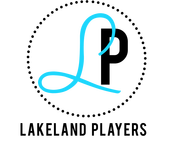 Lakeland Players Membership Form7/1/18 thru 6/30/19(Please write legibly)Email address_________________________________________________________________________Name________________________________________________________________________________Address, City, Zip Code _________________________________________________________________Best number to be reached______________________________________________________________If under 21, Age_________ Parent’s Names___________________________________________________________ Individual ($30)				__________Family ($50) __________Student ($12) 				__________Patron Member ($75) Individual Membership $30 – entitled to one vote. You must help in some capacity throughout the season.Student Membership $12 – (under the age of 18) no voting privileges. You must help in some capacity throughout the season. Newsletter.Family Membership $50 – entitled to two votes. Family must help twice in some capacity throughout the season. Newsletter.Patron Membership $75 – For individuals or families who choose not to help in another capacity besides acting. Voting same as above. Newsletter.I am interested in helping with (circle your choices):House Managing	Sound Tech	Lights/Spotlight		RenFest		Stage ManagingChoreographer		Concessions	Costumes		Set Build	Stage HandGrant Writing		Hair/Makeup	Directing		Producing	Set PaintingTicket Sales		Usher		Music Directing		Play Reading	Committee Member’s names and birthdays: __________________________________________________________________________________________________________________________________________________________________________Return by mail to: Diane Wozniak 8405 Eastway Dr., White Lake, MI 48386 Check payable to Lakeland Players or pay online www.lakelandplayers.net.